SEGUICILA QUOTA COMPRENDEMARZO - AGOSTO 2024 DA € 1059 p.p7 NOTTITRATTAMENTO COME DA PROGRAMMALA QUOTA NON COMPRENDETrasporto in pullman GT o minibus per tutta la durata del tour.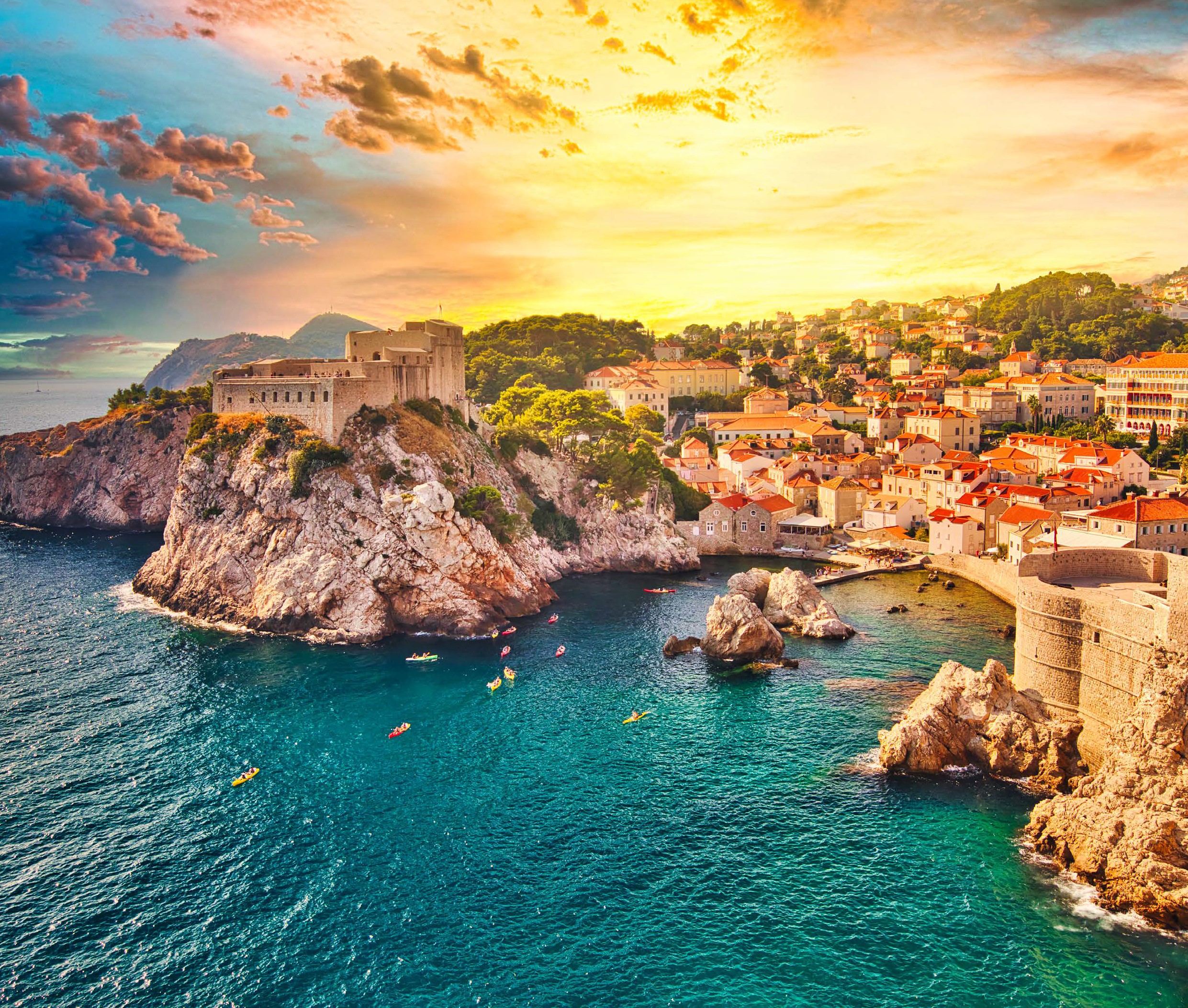 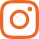 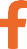 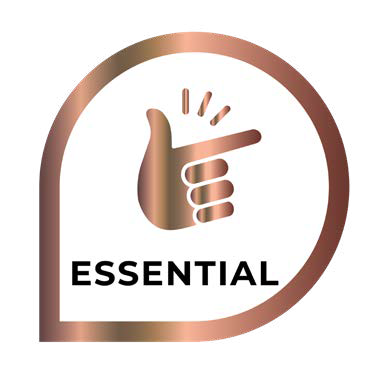 WIFI a bordoSistemazione in hotels 4 stelleTrattamento di pernottamento e prima colazione a Catania/ Acitrezza, a Ragusa e a Palermo o dintorni.Sistemazione in Hotel 4 stelle nei dintorni di Agrigento o Selinunte con trattamento di mezza pensione ( inclusa ½ minerale e ¼ di vino)fino a 8 pax è incluso autista/cicerone ; da 09 a 15 pax sono inclusi autista e guide locali tutti i giorni; oltre 16 pax sono inclusi autista e guida a seguito del gruppoDegustazione di prodotti tipici a Noto, di dolci ad Erice, di Miele a Zafferana5 pranzi in ristoranti o agriturismo o hotel durante il percorso, bevande incluse nella misura di ½ minerale e ¼ di vino).1 pranzo a base di street food a Palermo.1 cena a base di street food a Catania.Eco-tasse e parcheggi in vigore a Taormina, Siracusa, Noto, Erice, Cefalù, Agrigento, Etna, Monreale, Palermo, Piazza Armerina.Whispers per tutto il tour (auricolari inclusi).Voli di Andata e PartenzaTassa di soggiorno, ove prevista (da pagare in loco)Ingressi ai musei o monumenti ove previsti.Mance, facchinaggio ed extra in genere.Cene (tranne la cena del mercoledì sera)Transfer da e per l’aeroportoTutto quanto non incluso sotto “ E’ COMPRESO”.Assistenza H24 di 3ATOURS inclusivo della polizza Med/bag e annullamento € 55,00 p.p.1° Giorno - PALERMO – VENERDIPROGRAMMA DI VIAGGIOArrivo in mattinata a Palermo e trasferimento libero in hotel a Palermo o dintorni. In tarda mattinata partenza per Palermo, pranzo a base di street food e dopo pranzo visita guidata della città, una tra le più ricche di storia e di arte dove le dominazioni araba e normanna hanno lasciato segni molto interessanti: si visiterà il Duomo di Monreale con l’annesso chiostro, la cattedrale di Palermo, il centro storico. Possibilità di visitare la Cappella Palatina all’interno del Palazzo dei Normanni. Cena libera nel caso di pernottamento in hotel centrale. Pernottamento in hotel.2° giorno – PALERMO/ CEFALU’ / PIAZZA ARMERINA/CATANIA – SABATOColazione e partenza per Cefalù. Visita della pittoresca cittadina che sorge ai piedi di un’alta e imponente rupe. Ricca di vicoli da scoprire e vedute marinare, si gloria dell’antica Cattedrale, una delle più belle chiese siciliane del periodo normanno. Pranzo in ristorante. Dopo pranzo si proseguirà per la Villa Romana del Casale di Piazza Armerina, famosa per gli splendidi mosaici di epoca romana che rappresentano la vita così com’era all’epoca dell’antica Roma. In serata arrivo a Catania o dintorni e sistemazione in hotel. Cena libera e pernottamento.3° giorno – CATANIA – DOMENICAMattinata libera. Nel pomeriggio incontro con la guida e visita della Riviera dei Ciclopi: Acitrezza e Acicastello, ricche di leggende che devono la loro origine mitica all’Odissea. Si proseguirà per Catania dove si fare uno street food tour della città: Piazza Duomo con la Cattedrale in stile Barocco, il simbolo della città l’Elefante in pietra lavica, Piazza Università, via Etnea, Via Crociferi, Castello Ursino. Durante la visita soste gastronomiche: il seltz limone e sale, il coppo di pesce fritto, gli arancini, la granita, la pasta di mandorle.Rientro in hotel per il pernottamento.4° giorno – CATANIA/ETNA/TAORMINA/CATANIA – LUNEDIColazione e partenza raggiungere l’Etna, il vulcano attivo più alto d’Europa. Lungo il percorso si potranno ammirare gli oliveti e agrumeti tipici del territorio, fino ad arrivare a quota 2.000 mt, dove si potrà godere di uno splendido panorama su tutta la Sicilia. Passeggiata sugli spettacolari Crateri Silvestri, piccoli coni vulcanici spenti da un secolo, contornati dalle lave delle ultime eruzioni. Pranzo tipico in ristorante sull’Etna. Dopo pranzo partenza per Taormina. Lungo il percorso sosta a Zafferana per degustare “l’Oro dell’Etna”, il buonissimo miele siciliano. Arrivo a Taormina, detta “la perla del Mediterraneo” e passeggiata tra le viuzze della caratteristica cittadina di Taormina, con sosta nel belvedere per ammirare il panorama. Possibilità di visitare il Teatro greco di rara bellezza per la posizione panoramica. Nel pomeriggio rientro in hotel. Cena libera e pernottamento.5° giorno – CATANIA/ SIRACUSA/NOTO/ RAGUSA – MARTEDIIn mattinata è prevista la visita della città di Siracusa (Patrimonio dell’Umanità Unesco), la più bella e grande colonia greca in Sicilia. Si visiterà il Parco Archeologico della Neapolis con il Teatro Greco, l’Anfiteatro Romano, l’Orecchio di Dionisio (dall’acustica che produce effetti straordinari) e le Latomie. Si proseguirà poi per Ortigia, con la famosa Fontana di Aretusa, la splendida Cattedrale, il Tempio di Apollo. Pranzo in ristorante e proseguimento per Noto, tra i più famosi centri barocchi della Sicilia, (Patrimonio dell’Umanità Unesco), nota soprattutto per la sua splendida cattedrale recentemente restaurata dopo il terremoto degli anni ’90. Degustazione di prodotti tipici della zona, compreso il cioccolato di Modica. In serata arrivo a Ragusa. Cena libera e pernottamento.6° giorno – RAGUSA/AGRIGENTO – MERCOLEDIIn mattinata Walking tour di Ragusa: partendo dall’hotel si passeggerà fino ad arrivare a Ragusa Ibla, passando da scalinate e viuzze di rara bellezza, per ammirare palazzi e chiese in tardo Barocco e ritrovarsi in mezzo ad alcune location utilizzate per degli episodi del Commissario Montalbano. Pranzo in agriturismo e breve sosta alla casa di Montalbano a Puntasecca per poi proseguire per Agrigento.Visita del parco archeologico della Valle dei Templi, dove si potranno ammirare templi greci in un eccezionale stato di conservazione: il Tempio della Concordia, il Tempio di Ercole, il Tempio di Giunone e il Tempio di Castore e Polluce. In serata sistemazione in hotel nei dintorni di Agrigento o Selinunte. Cena e pernottamento in hotel.7° giorno - SELINUNTE / VIA DEL SALE/ ERICE /PALERMO – GIOVEDIDopo colazione e visita facoltativa del parco archeologico di Selinunte. In alternativa tempo a disposizione per un tuffo nel mare di Marinella diGli hotels del tour:Catania centro: Hotel Il Principe **** o Acitrezza : Hotel Malavoglia ****similare. Ragusa centro: Hotel San Giorgio Palace**** o Mediterraneo Palace o similare. Selinunte o Castelvetrano: Admeto Palace Hotel **** o similare.Palermo o dintorni: Hotel Quintocanto **** o Hotel CDS Terrasini **** o Hotel Domina Zagarella ****o similareTutti gli ingressi a musei, chiese o parchi archeologici sono facoltativi e da pagare in loco (prezzi ad oggi): Neapolis di Siracusa: € 14,00	Duomo di Siracusa € 2,00Teatro Greco di Taormina € 14,00	Valle dei Templi di Agrigento € 14,00Parco Archeologico di Selinunte € 14,00	Cappella Palatina di Palermo € 19,00Duomo di Monreale € 4,00	Chiostro di Monreale € 7,00 Villa Romana del Casale € 14,00I prezzi potrebbero subire aumenti durante la stagione. Il programma potrebbe subire variazioni in base alle esigenze di organizzazione tecnica pur non variando il contenuto. I prezzi potrebbero subire variazioni in base agli aumenti del carburante o ad aumenti nel costo dei parcheggi.La quota è valida per gruppi di min. 4 partecipanti con autista cicerone e per minimo 16 partecipanti con autista e accompagnatore/guida in lingua italiana . Possibilità di guida bilingueN.B.: Se non viene raggiunto il numero minimo di partecipanti l’operatore verrà avvisato almeno 21 giorni prima della data di partenza. Nel caso di cancellazione della partenza per il mancato raggiungimento del minimo di partecipanti sarà proposto il cambio data del Tour. Nel caso il cliente decidesse di partire in data che prevede un supplemento per alta stagione, tale supplemento non verrà applicato. Nel caso il cliente volesse rinunciare perché non interessato al cambio data non sarà applicata nessuna penale.VARIAZIONE COSTII costi del carburante e delle tasse di soggiorno e di entrata per i pullman turistici nelle città previste da programma sono soggetti a variazioni che possono modificare il prezzo dedotto a contratto; tali variazioni vengono computate a passeggero secondo il criterio di calcolo adottato dal vettore bus che esegue il servizio.La variazione sul costo del carburante è il risultato dell’applicazione del criterio di calcolo adottato dal vettore bus che esegue il servizio. RISTORAZIONEI pasti proposti sono a menù fisso, sempre comunque di qualità e quantità garantita. Le modifiche ai menù sono sempre soggette alla disponibilità dei ristoratori. Problemi alimentari seri quali allergie a particolari tipi di cibi devono essere segnalati già in fase di prenotazione. La segnalazione verrà inoltrata a ristoratori ed albergatori, ma ciò non costituirà una garanzia nei confronti delle persone allergiche, alle quali verrà comunque richiesta la sottoscrizione di una liberatoria che solleverà Scarlet World da qualsiasi responsabilità. Non è previsto alcun rimborso per pasti non usufruiti per cambio orario o ritardo del volo.ALLOTMENTFree sale in camera doppia o matrimoniale fino a 21 giorni prima dell’arrivo con possibilità di stop sale. Le camere dus e le camere triple sono sempre su richiesta e riconfermabili in base a disponibiltà. Release di 21 giorni prima in tutte le date.ALBERGHIGli hotel previsti sono tutti di categoria 4 stelle e possono essere quelli indicati in programma o similari. Gli hotels definitivi previsti per il viaggio saranno indicati, con indirizzo e numero telefonico, nel foglio notizie che sarà inviato 7 giorni prima della partenza. Al momento della prenotazione dovrà essere specificato se i clienti in camera doppia vogliono il letto matrimoniale. Nel caso non venga specificato, sarà data una camera a due letti separati. Generalmente il giorno dell’arrivo le camere non sono disponibili prima delle ore 16 anche se, in alcuni casi, l’assegnazione potrebbe essere fatta in tempi più brevi, compatibilmente con il servizio di pulizia delle camere dell’albergo. Il giorno di arrivo in hotel, nel caso dil cliente scegliesse la fornula FB con le cene, la cena potrà essere consumata entro le ore 20H30; per arrivi successivi, dopo l’orario di chiusura del ristorante dell’hotel, potrebbe essere servito un piatto freddo in camera (si tratta tuttavia di un atto di cortesia e non dovuto). In alcuni casi la cena potrebbe essere prenotata in ristoranti a walking distance dall’hotel. Il giorno della partenza, le camere vanno liberate entro le ore 10.PER INFORMAZIONI E PRENOTAZIONI: 06.77201831 EMAIL BOOKING@3ATOURS.COM DESCRITTIVI COMPLETI SU WWW.3ATOURS.COMTOUR 7 NOTTICultura e sapori di SiciliaQUOTE INDIVIDUALI 3ATOURSQUOTA P.P. CAMERA DOPPIA€ 1089QUOTA 3° LETTO BAMBINO FINO AI 12 ANNI N.C.€ 975QUOTA 3° LETTO ADULTO€ 1046SUPPLEMENTO DUS€ 399SUPPLEMENTO PENSIONE COMPLETA€ 340SUPPLEMENTO ALTA STAGIONE (PARTENZE: 26/04 - 09/08 - 16/08 - 23/08)€ 65